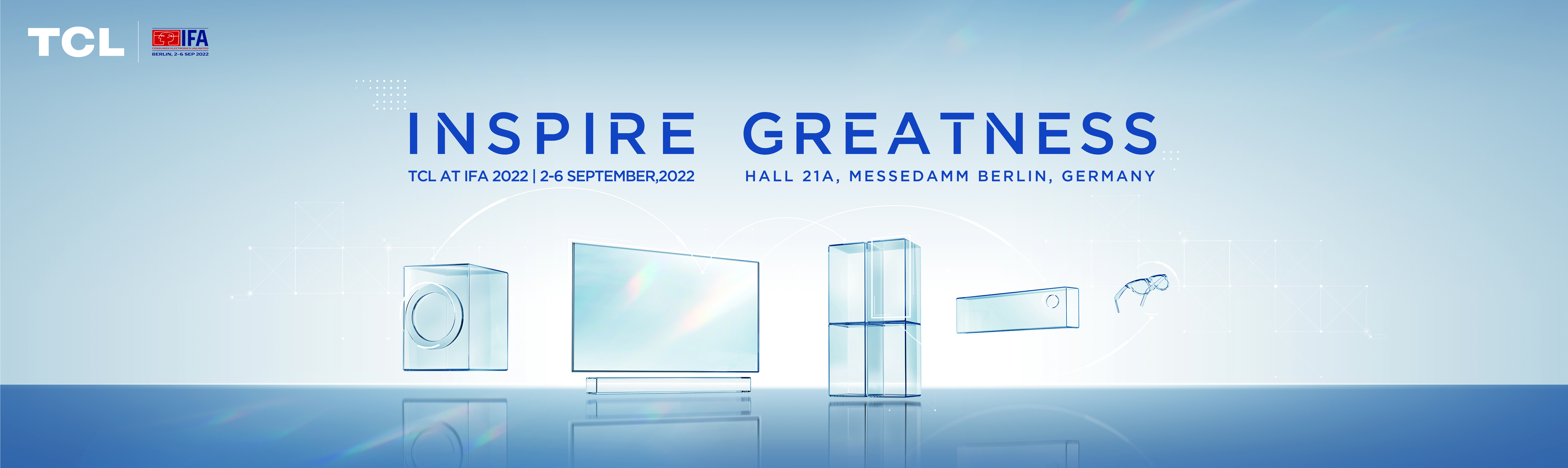 WHO IS TCL?TCL was founded by Mr. Dongsheng Li in 1981. Originally, the company name takes the initials from “Telephone Communication Limited”. Today the group has become one of the world’s leading consumer electronics companies and semiconductor manufacturers. The three letters are given new meaning as well, representing “The Creative Life”, the core value to its customers.TCL started to go global as early as 2004. With 120,000 employees worldwide, it expands to more than 160 global markets, including North America, Europe, Asia, the Middle East, Africa and South America. In 2019, TCL restructured its business into two main entities, namely TCL Technology (SZSE: 000100‎) and TCL Industries.TCL Technology focuses on semiconductor display and materials and the development of industry financial business with two major growth engines, namely TCL CSOT and TCL Zhonghuan. TCL CSOT ranked second globally in market share of TV panels in 2021. In the same year, TCL Zhonghuan achieved an operating revenue of 41.1billion yuan (an increase by 200.6%). Owning one listed company, TCL Electronics (HK:01070), and several business groups, TCL Industries aims at becoming a world-leading intelligent technology company. It continues expanding business to a wild range of consumer electronics, including TVs, mobile phones, refrigerators, washing machines, air conditioners, and smart health electrical appliances, etc. In the first three quarters of 2021, the sales volume of TCL TVs reached 23.58 million units ranked in the top three in the world.ABOUT TCL ELECTRONICS AND TCL COMMUNICATIONTCL Electronics is one of the world’s fastest-growing consumer electronics companies and one of the world’s leading television and mobile device manufacturers. For more than 40 years TCL has operated its own manufacturing and R&D centers worldwide, with products sold in more across the world. TCL Electronics specializes in the research, development and manufacturing of consumer electronics ranging from TVs, mobile phones, audio devices and smart home products as part of the company’s “AI x IoT” strategy.TCL Communication Technology Holdings Limited (TCL Communication) is a wholly-owned subsidiary of TCL Electronics. TCL Communication designs, manufactures and markets mobile devices and services globally through a comprehensive and multi-brand portfolio that includes TCL and Alcatel products. The company’s devices are sold in more than 160 countries across North America, Latin America, Europe, the Middle East, Africa and Asia Pacific. TCL has been a famous TV brand in global market for years. According to OMDIA, TCL smart screen market share ranked global No.3 in 2021. In September 2019, TCL added TCL Mobile to its global product offering. Since then, the products have been rolled out on a global scale rapidly, with the market share ranked No.3 in Canada and No.4 in the U.S., and TCL will continue to grow its mobile product portfolio. 	More information is available on: https://www.tcl.com/global/en/mobile-devices-list.html BRAND VALUE PROPOSITIONTCL Communication is the first global multi-brand mobile company, manufacturing a comprehensive portfolio of devices, including smartphones, feature phones, tablets, wearables, mobile broadband devices and connected home products. Through vertical integration, TCL communication is able to provide innovative products and services to customers around the world. TCL launched the new brand slogan “Inspire Greatness” at CES 2022. TCL makes inspirational technology for those destined for greatness and inspires people to pursue greatness through product, platform & opportunities. At TCL, we believe that greatness is attainable by everyone. All it takes is the inspiration to unlock it. Technology can be a powerful a source of inspiration. That’s why TCL makes consumer technology accessible to all: so we can inspire greatness in every person on Earth. Greatness can be iconic – like winning a sports event or playing a sold-out concert. And greatness can also be personal – like passing an exam, facing a fear, or achieving an ambition. But all greatness, big or small, has the power to inspire others. TCL aims to inspire consumers every day, through televisions that offer them a window into new worlds, audio equipment that immerses them in new emotions, smartphones that let them capture, connect and share new ideas, and home appliances that support them on new journeys. This is why TCL lives a philosophy of INSPIRE GREATNESS. Because we know that those who we inspire today will provide the greatness that inspires us tomorrow. OUR TCL MOBILITY BUSINESSOverseas markets: More than 90 percent of TCL Communication’s revenue comes from overseas markets.Strong partnerships: TCL Communication has cultivated more than 20 years of strong industry partnerships, including over 80 tier-one worldwide mobile operators and global retailers as well as technology partners from around the world.Custom manufacturing: TCL Communication has a single in-house factory audited by major telecom operators and awarded for CSR and transparency, ensuring manufacturing and quality control. It has an annual capacity of up to 120 million units and is equipped with a leading SMT production line and MMI automatic testing systems.Award-winning display technology: Vertical integration of our business units with TCL Technology Group Corporation (TCL TECH.) allows TCL Communication to deliver award-winning TCL display technology within our mobile device portfolio. The portfolio began in 2018 with the introduction of our new range of Alcatel smartphones, becoming the first brand in the world to deliver an immersive 18:9 display experience across each product series in its 2018 portfolio. At MWC 2019, TCL Communication showcased a complete lineup of its flexible panel mobile devices including tablet, smartphone and wearables for the first time. These accomplishments were made possible through TCL’s custom-built displays produced in long-term partnership with China Star Optoelectronics Technology (CSOT), a sister company of TCL Communication under TCL TECH. CSOT is one of the worldwide leaders in LCD panels as well as LTPS, AMOLED and advanced display technologies, including flexible displays.Commitment to quality & innovation: In addition to the company’s world-leading manufacturing facilities, TCL Communication has more than a dozen R&D centers and product labs around the world, including China, the United States, France, and Mexico.OUR 5G FUTURETCL has been a pioneer in the 5G field and the company fully developed 5G R&D as early as 2015 as well as actively participated in standard customization. It was the first company to implement the pre-5G end-to-end solution demonstration at MWC 2019. Today, TCL Communication has a dedicated 5G innovation Lab, based in Huizhou, featuring an international team staffed with PhDs, experts and engineers. Under the joint efforts of partners, TCL Communication has actively participated in standard customization, developed 5G terminal technology solutions based on user needs, comprehensively laid out the application scenarios and product ecology, and has achieved stage results every year. It even sets up a joint R&D lab with China Unicom in June 2019.In 2020, TCL Communication launched its new line-up of TCL 10 Series smartphones, including the company's first 5G phone, TCL 10 5G. In 2021, TCL Communication revealed its 20 Series smartphones line-up, including the 5G flagship model, TCL 20 Pro 5G, as well as the TCL 20 R 5G. The 5G smartphones demonstrate our commitment to 5G For All, where the technology’s potential is unleashed to multiple mobile categories for more consumers to benefit. In 2022, TCL Communication has released its TCL 30 series lineup, including three 5G phones: TCL 30 XE 5G, TCL 30 V 5G, TCL 30 5G. It further shows TCL’s determination to bring a more affordable and accessible 5G world for all.OUR AI x IoT STRATEGYTCL’s AI x IoT strategy focuses on helping users start their journey toward a smarter home and life. It merges hardware, software, connectivity and fusion into comprehensive solutions that help users create smart, convenient, secure and environmentally responsible lives.TCL has established a comprehensive End, Edge and Cloud IoT ecosystem of devices. The ecosystem works with the world's top cloud services to provide connection and convenience that serve users’ needs anytime, anywhere using their smart phones and TVs as central hubs of control. Dedicated to further developing AI x IoT, TCL has increased its AI R&D investments, establishing labs and engaging in numerous collaborations to ensure its cutting edge of technological advancement: August 2017: TCL entered a new era of collaboration by signing a strategic partnership agreement with the Chinese University of Hong Kong on AI development and big data research.June 2018: TCL Communication and the TCL Industrial Technology Research Institute created the joint Artificial Intelligence Design Center in Shenzhen to foster innovation.September 2018: TCL established an AI R&D center in Warsaw, Poland, collaborating with local universities including the Warsaw University of Technology and the University of Warsaw. It focused on AI-related research based on deep learning including computer vision, natural language processing and big data analysis.September 2019: TCL opened its dedicated Eagle Lab in Shenzhen. It had a team of 200 AI algorithm engineers and 100 IoT and cloud developers specializing in the electronics, telecommunication, internet and finance industries. The lab developed technology that maximized TCL’s technical capabilities using AI, IoT and cloud services, aiding all of its product categories as a single R&D platform. TCL will continue expanding its smart home offerings with enhanced infrastructure and more comprehensive services, continually building superior products and service experience for users around the world. CORPORATE SOCIAL RESPONSIBILITYTCL Communication adheres to the concept of sustainable development, focusing on seven issues including environmental protection, employment promotion, protection of employees' rights and interests, health and safety, fair operation, consumer relations, and community participation and development:TCL Communication enhanced design of the power-saving strategy for 5G mobile phones such as Smart Manager with three 5G power-saving modes provided. TCL Communication contributes to building up a green manufacturing ecosystem by using certificated materials, implementing energy-saved product lines, and innovated organization strategy to create green products for eco-sustainability. TCL Communication adopts green and innovative requirements to examine the packaging materials and uses harmless, pollution-free, renewable and green packaging instead of hazardous raw materials. The lighter, easy-recycle, renewable package have taken place in European Union already.TCL Communication implements Regulations on Management of Water Resources and strives to improve water-saving efficiency through management improvement and technical transformation. Moreover, TCL Communication has formulated Regulations for Prevention and Control of Waste Pollution and List of Hazardous Wastes of the Company, to promote the recycling of wastes by clarifying the requirements on management of waste reduction, classification, labeling, collection, storage, and disposal. TCL Communication established internal systems (such as Quality Management Manual and PIM Process) to implement the quality management spirit of "prevention first" and ensure product quality in the whole process, namely, from the product concept stage to planning stage, development stage, verification stage, production ramp stage and finally to marketing stage.TCL Communication carries out an employee satisfaction survey every year. The survey activity is based on the driving factors of 20 satisfaction dimensions, which can be used to analyze the relationship between the driving factors of satisfaction and employee engagement, to deeply understand employees' expectations for the company. TCL Communication focuses on integration with the community, and actively participates in the community's public welfare. In 2020, TCL Electronics launched philanthropic activities in Thailand, Vietnam, the Philippines, and other countries.TCL Communication received a Gold Rating from the EcoVadis Business Sustainability Ratings in 2017 and a Silver Rating in 2022. TCL Communication has also received the outstanding products & services award in 2021 from Vodafone. In addition, TCL received an award from the Joint Audit Cooperation (JAC) in 2018 and 2019. Those organizations recognized that TCL Communication had best-in-class environment, labor, fair business, and sustainable procurements practices.TCL Communication complies with strict carrier requirements, maintaining trusted partnerships with most global tier-one operators for more than 20 years. Download the TCL Electronics’ Environmental, Social and Governance Report here: https://doc.irasia.com/listco/hk/tclelectronics/annual/2021/esr.pdfMILESTONES OF TCL COMMUNICATION1999: On 29 March, TCL Communication was founded.2004: TCL Communication signed a Subscription Agreement with Alcatel in June and started Alcatel-brand operations.2006: TCL Communication significantly internationalized. The company maintained stable cooperation with mainstream carries globally.2010: TCL Communication was named "Fast Growing Major Mobile Vendor in the World" by Strategy Analytics. 2014: TCL Communication ranked fifth global mobile phone manufacturer for the first time. It officially became the No.1 tablet supplier for Vodafone.2015: TCL Communication purchased Palm brand assets from HP. It shipped 80 million units in 2015, becoming the No. 1 Chinese phone manufacturer in international markets by shipment volume.2016: TCL Communication demonstrated device-to-device communication solution with ASTRI at Mobile World Congress 2016 as part of its 5G program.2018: TCL Communication optimized business efficiency and cost. It became the first global multi-brand company in the mobile industry. It continued to provide customers quality products and premium services with its 19 years of experience and global network.2019: In September TCL Communication launched its first TCL branded smartphone, TCL T1, in global market along with NXTVISION, the advanced display optimization and vision technology. 2020: In April, TCL Communication launched its new lineup of TCL 10 Series smartphones, including the company's first 5G phone, TCL 10 5G.In July, TCL Electronics announced the full integration of TCL Communication to accelerate the implementation of the company’s AI*IoT strategy. In September, TCL Communication launched its new lineup of TCL Tablets and TCL Wearables as additional product categories.2021:In January, TCL Communication introduced all-new TCL 20 Series smartphone portfolio with NXTVISION 2.0 at CES 2021.In April, TCL Communication expanded three new models of 20 Series, the TCL 20 Pro 5G, TCL 20L+ and the TCL 20L. In June, TCL Communication announced commercial availability for its flagship NXTWEAR G Smart Wearable Display Glasses and introduced its 5G for All vision/mission along with new products and features across 5G mobile categories including 5G CPEs and smartphones, as well as its Multi-screen collaboration commitment.In September, TCL Communication has launched TCL 20 Pro 5G in Brazil. It shows TCL’S determination to fulfill the commitment of 5G FOR ALL.In December, TCL Communication has launched TCL 20 R 5G in Thailand. It is the first smartphone that TCL has released in Thailand. 2022:In CES 2022, TCL Communication has released the premium TCL 30 series lineup with 8 phones in total, including 3 5G smartphones: TCL 30 XE 5G, TCL V 5G, and TCL 30 5G. There are also multiple newest tablets launched in CES 2022, including the TCL NXTPAPER 10s with eye protection at its core; the TCL TAB 8 4G and TCL TAB 10L; and a trio of tablets designed for children, the new TCL TKEE series: TCL TKEE MINI, MID, and MAX. Finally, TCL is also introducing the LINKHUB 5G router, along with a portable 4G solution, the LINKZONE LTE Cat4 Mobile Wi-Fi. TCL Communication also revealed its second generation NXTWEAR G: NXTWEAR AIR. In MWC 2022, TCL Communication has rolled out TCL 30/30+, TCL 30 E and TCL 30 SE to expand its mobile portfolio. Also, it brought user more immersive experience with TCL NXTPAPER MAX 10, TCL TAB 10 HD, TCL TAB 10 FHD 4G and TCL TAB 10s 5G.At IFA 2022, TCL Communication has upgraded its wearable display glasses, TCL NXTWEAR S, enhanced for greater comfort and convenience.MEDIA CONTACTtclpress@tcl.com 